Question 1a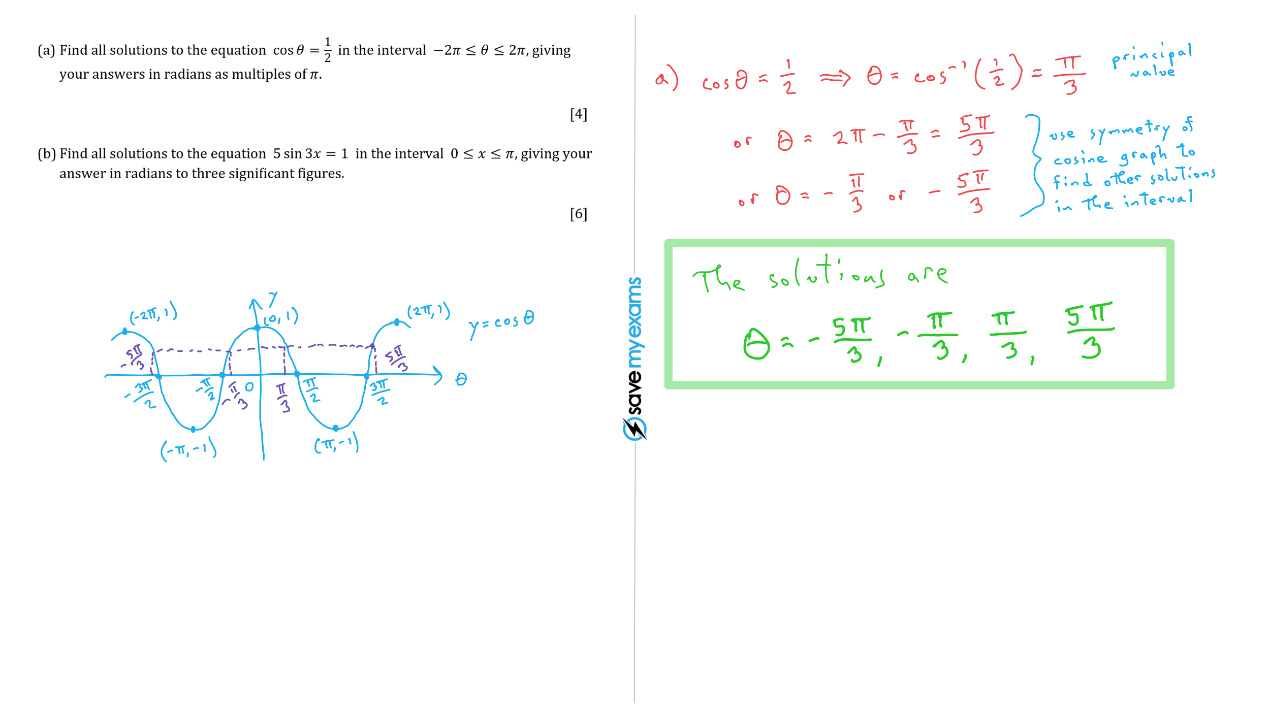 Question 1b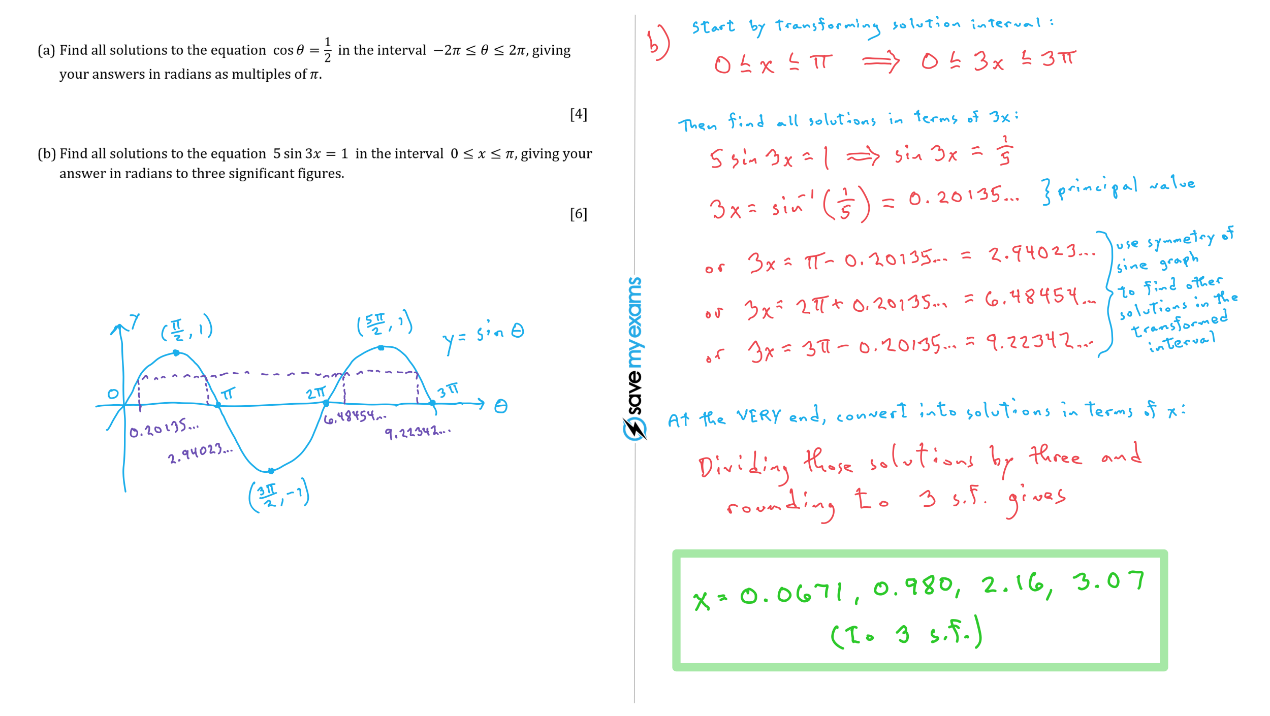 Question 2a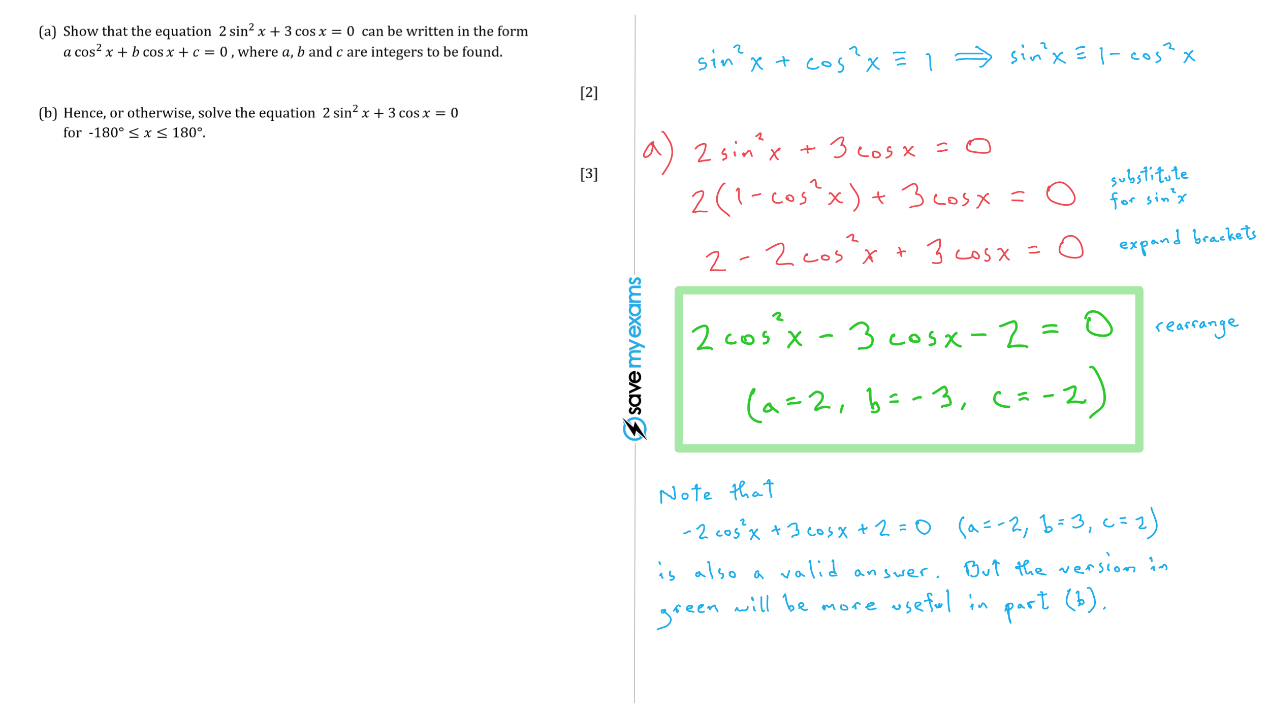 Question 2b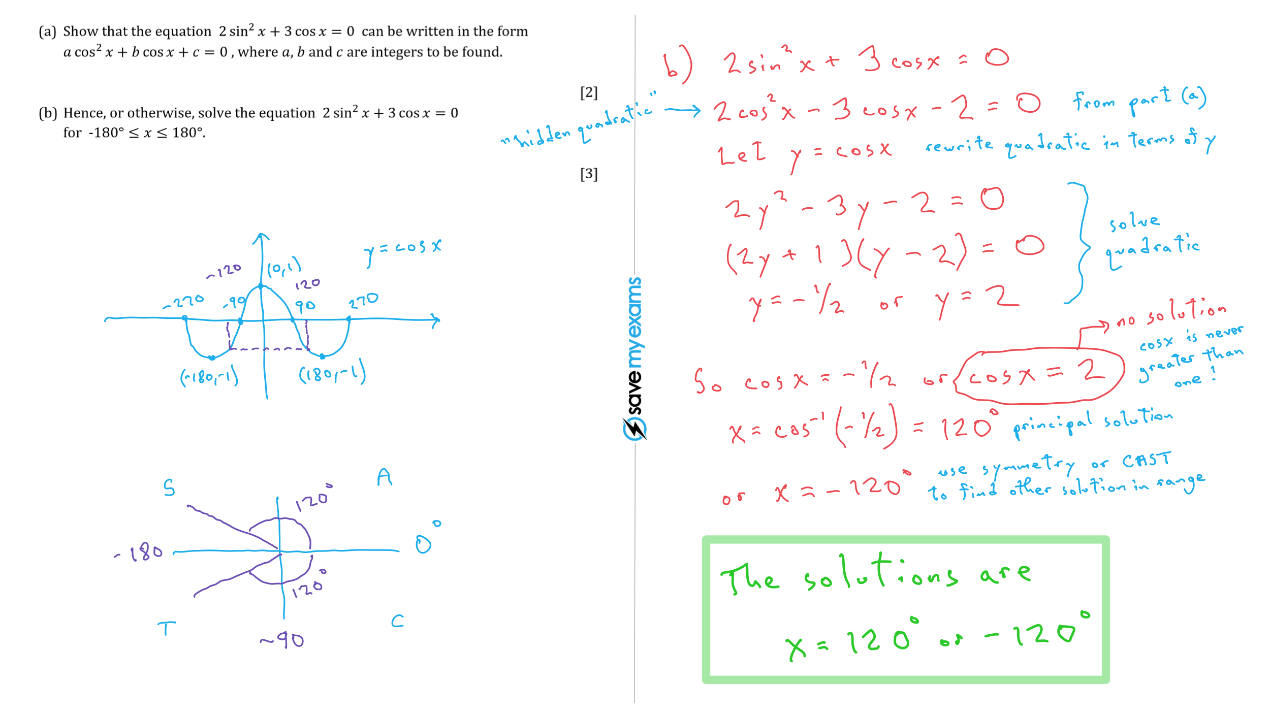 Question 3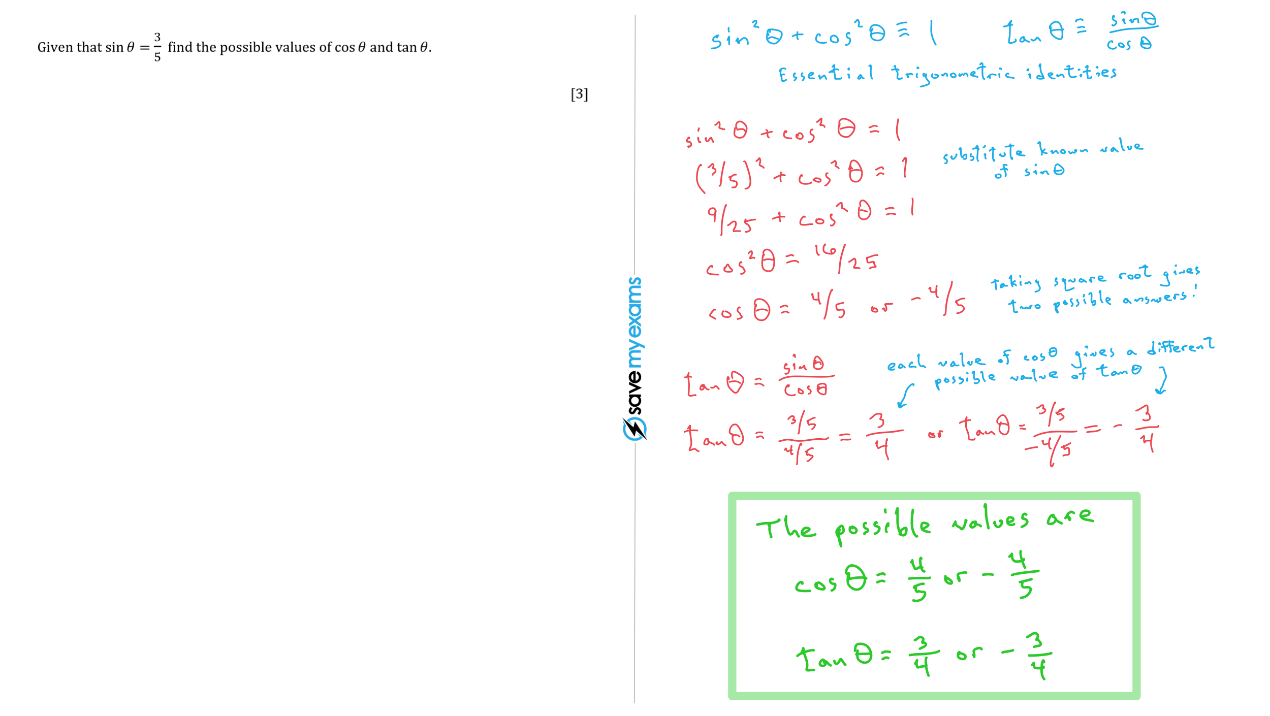 Question 4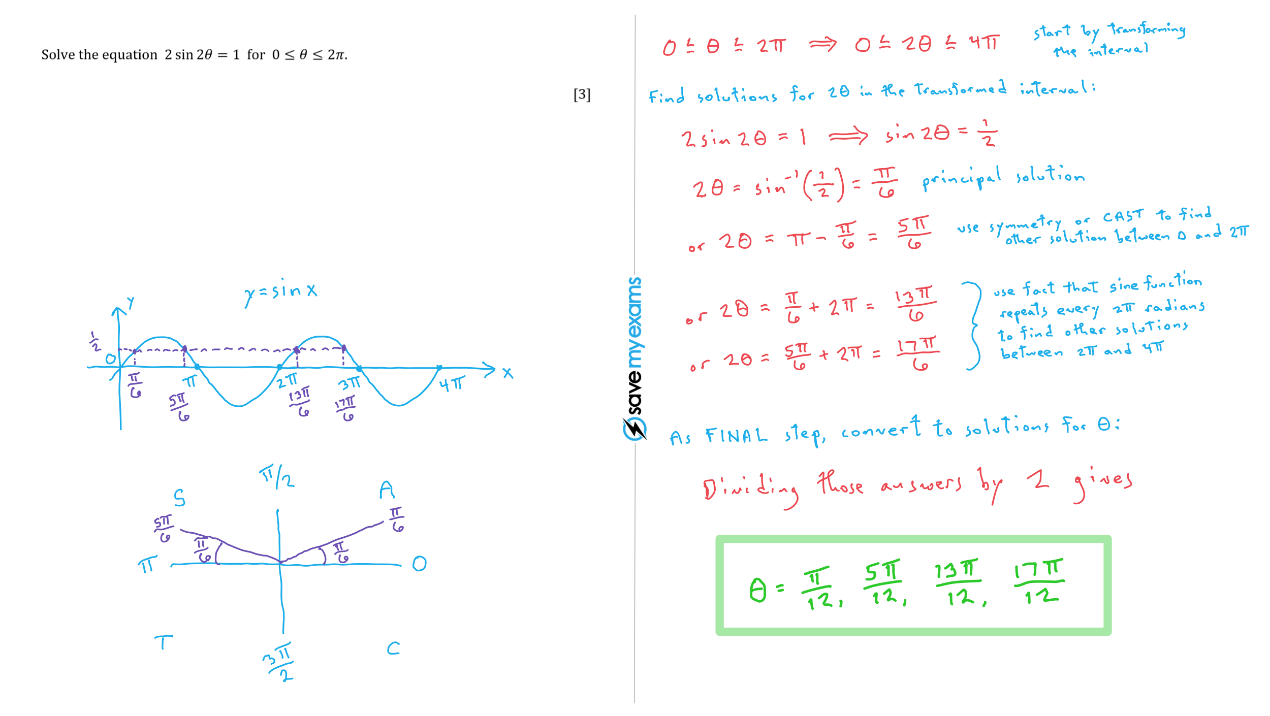 Question 5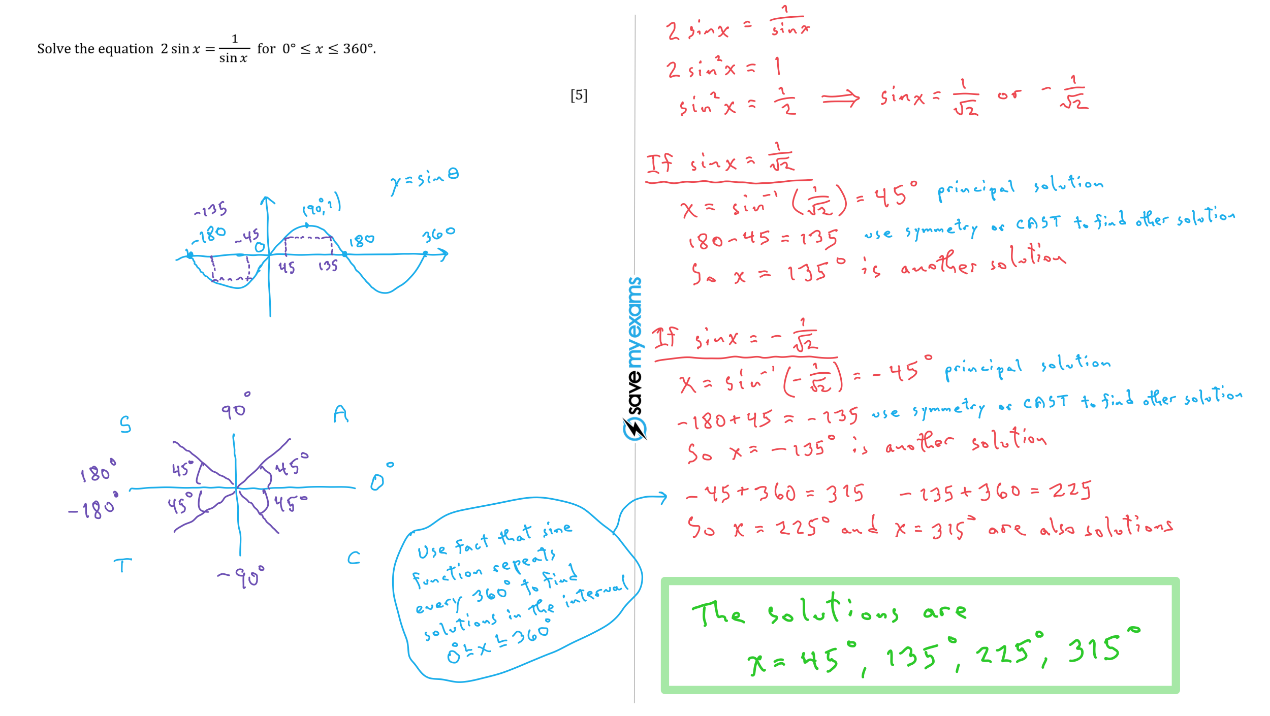 Question 6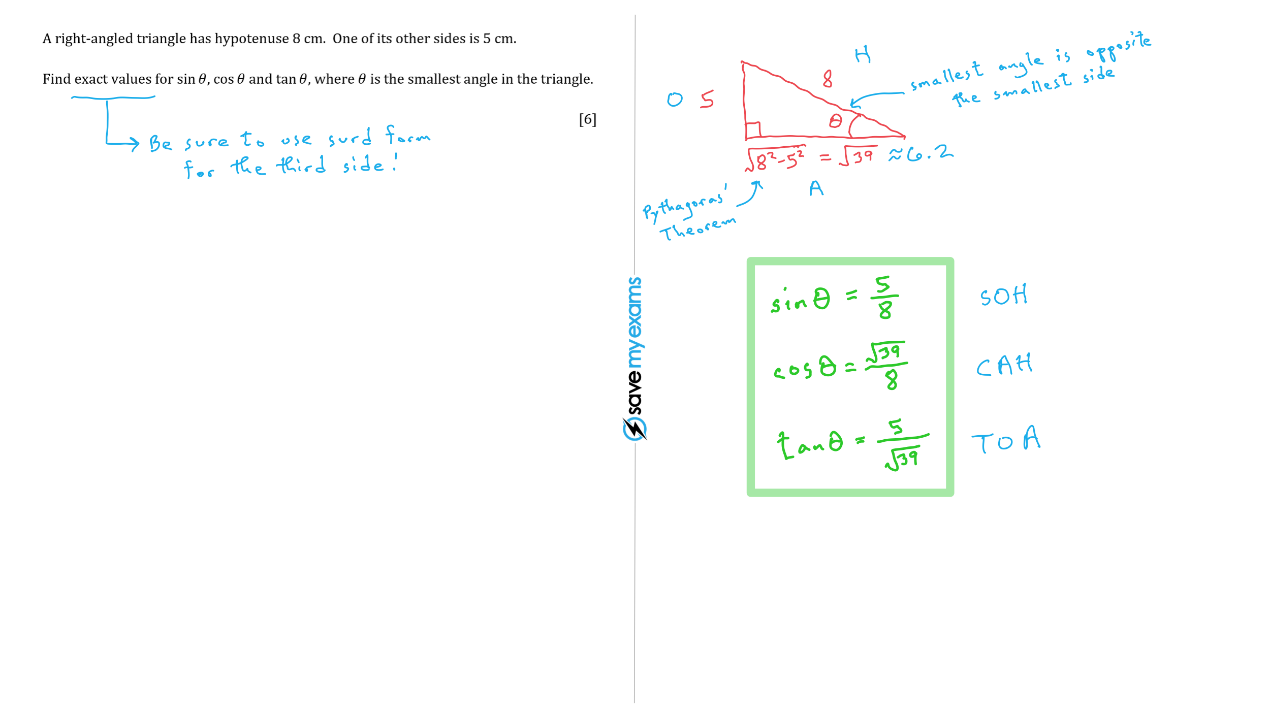 Question 7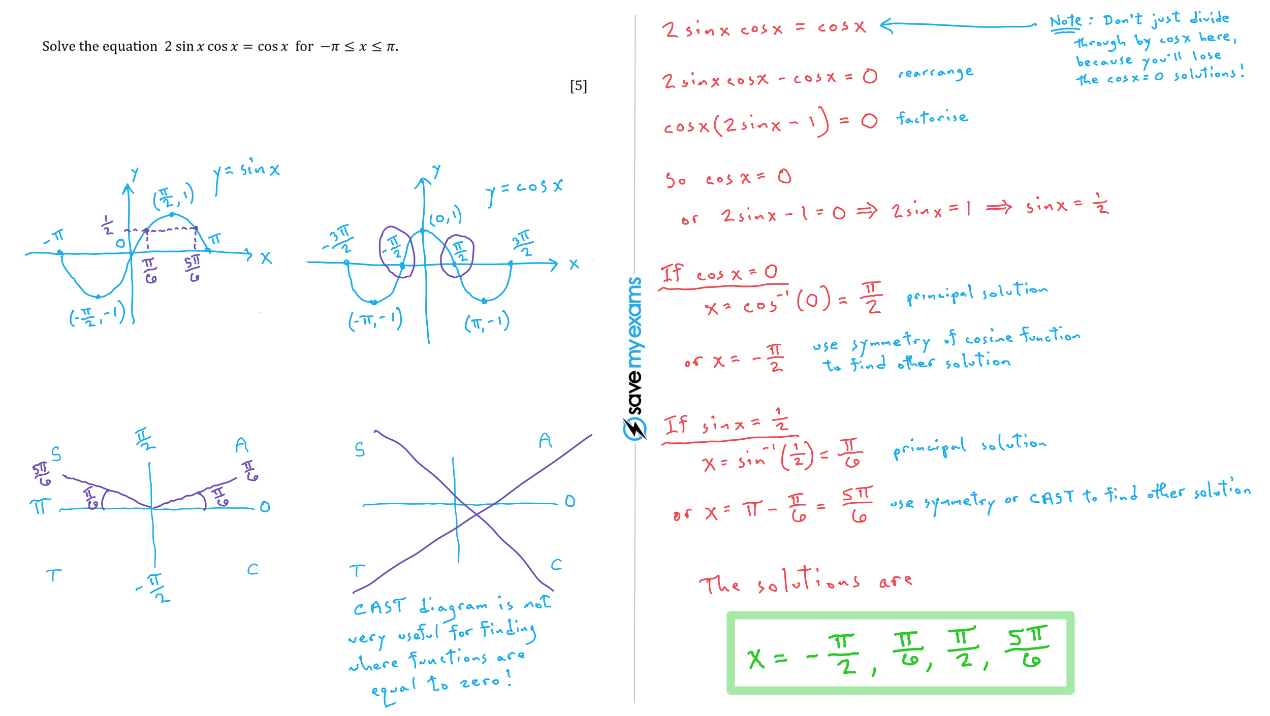 Question 8a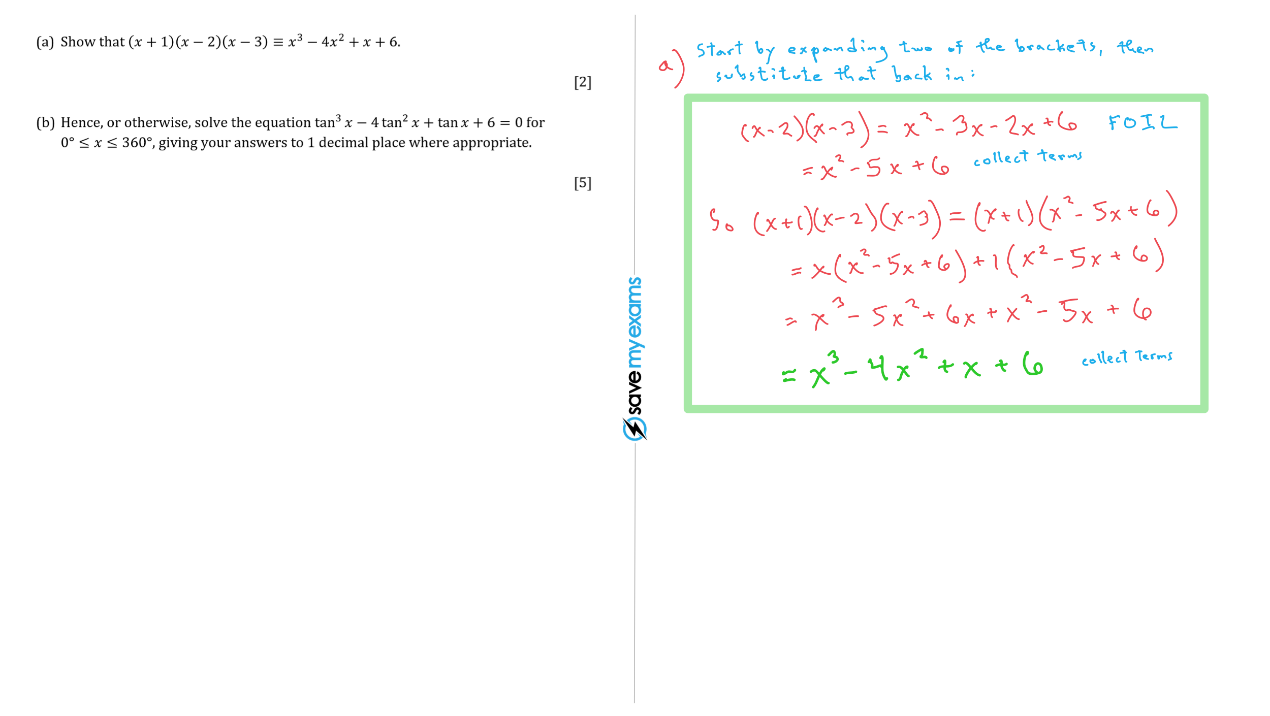 Question 8b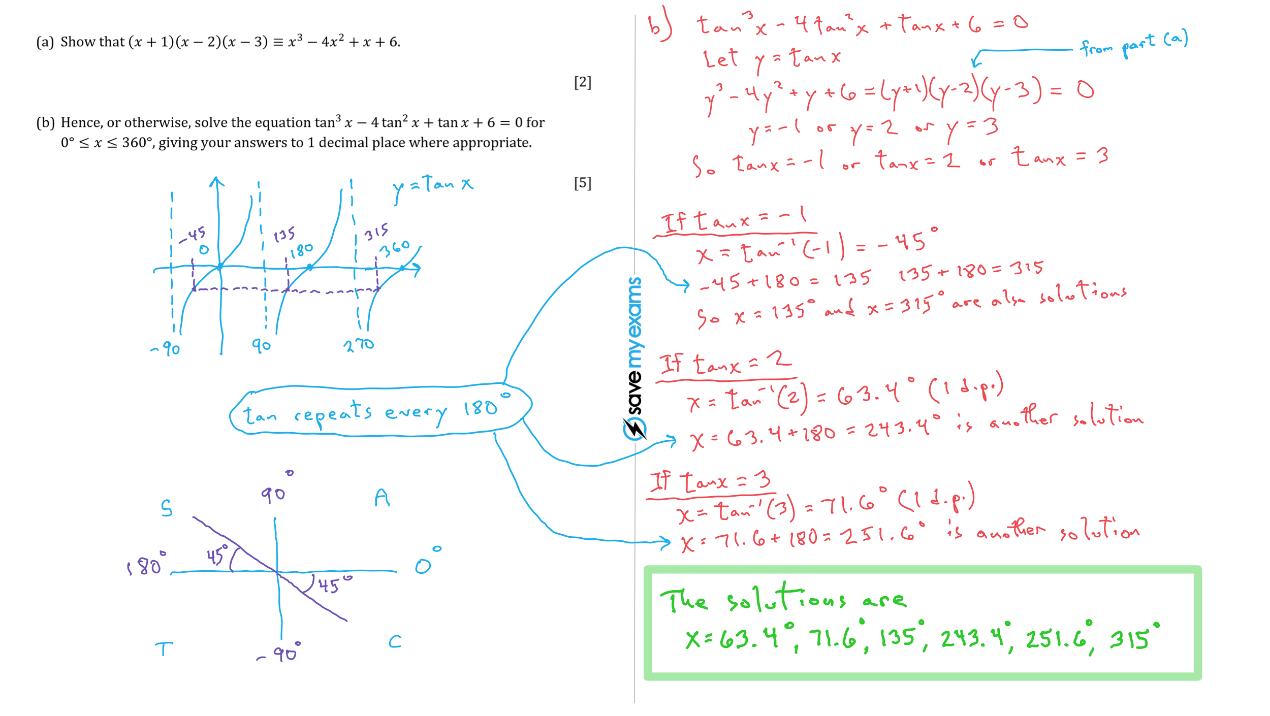 Question 9a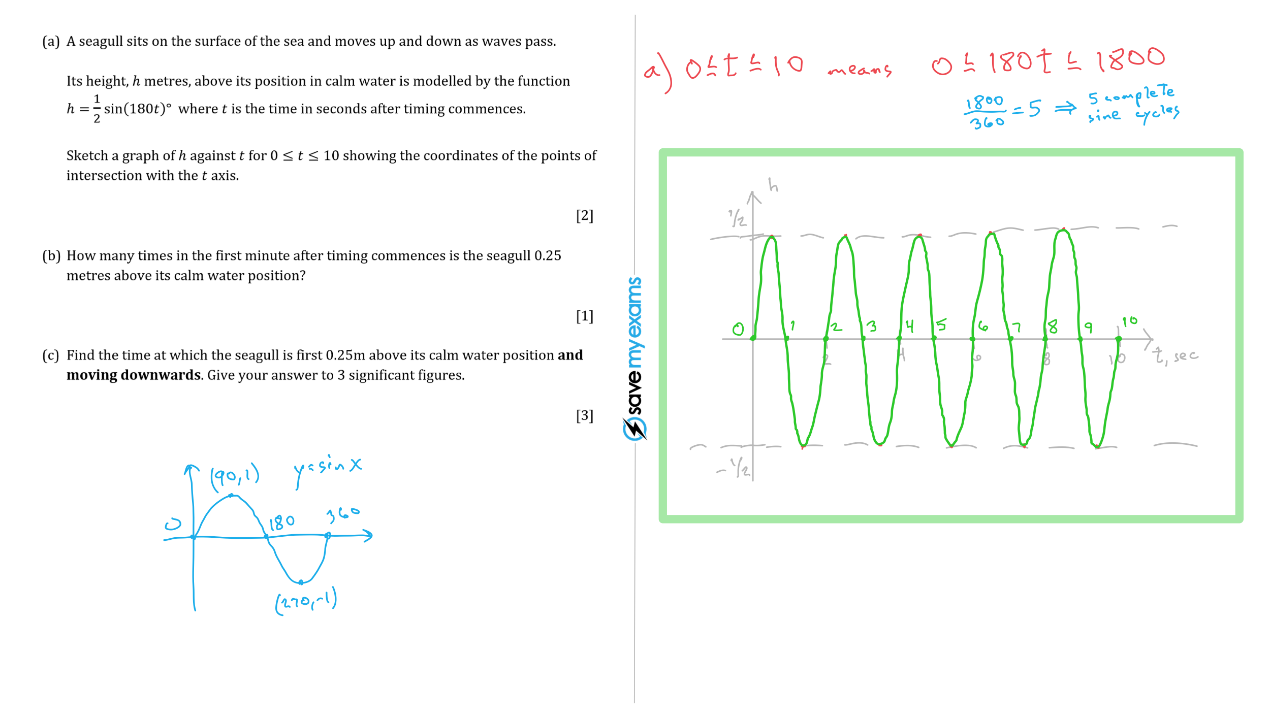 Question 9b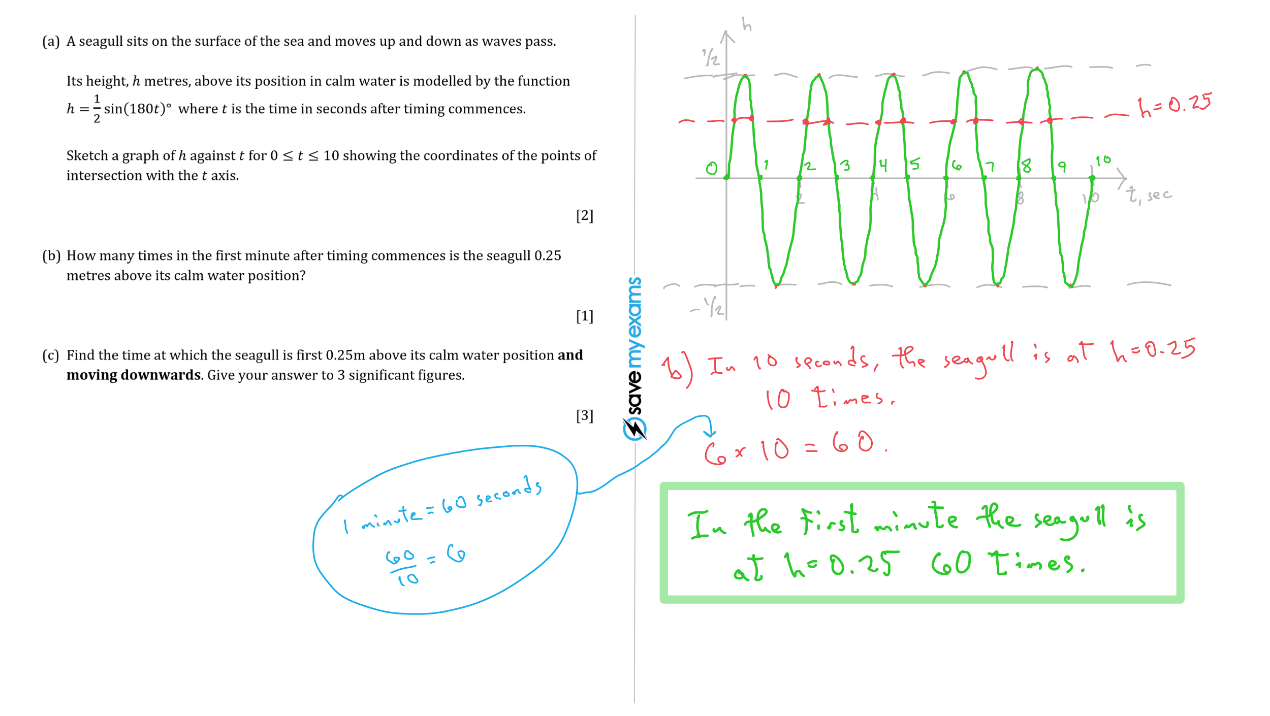 Question 9c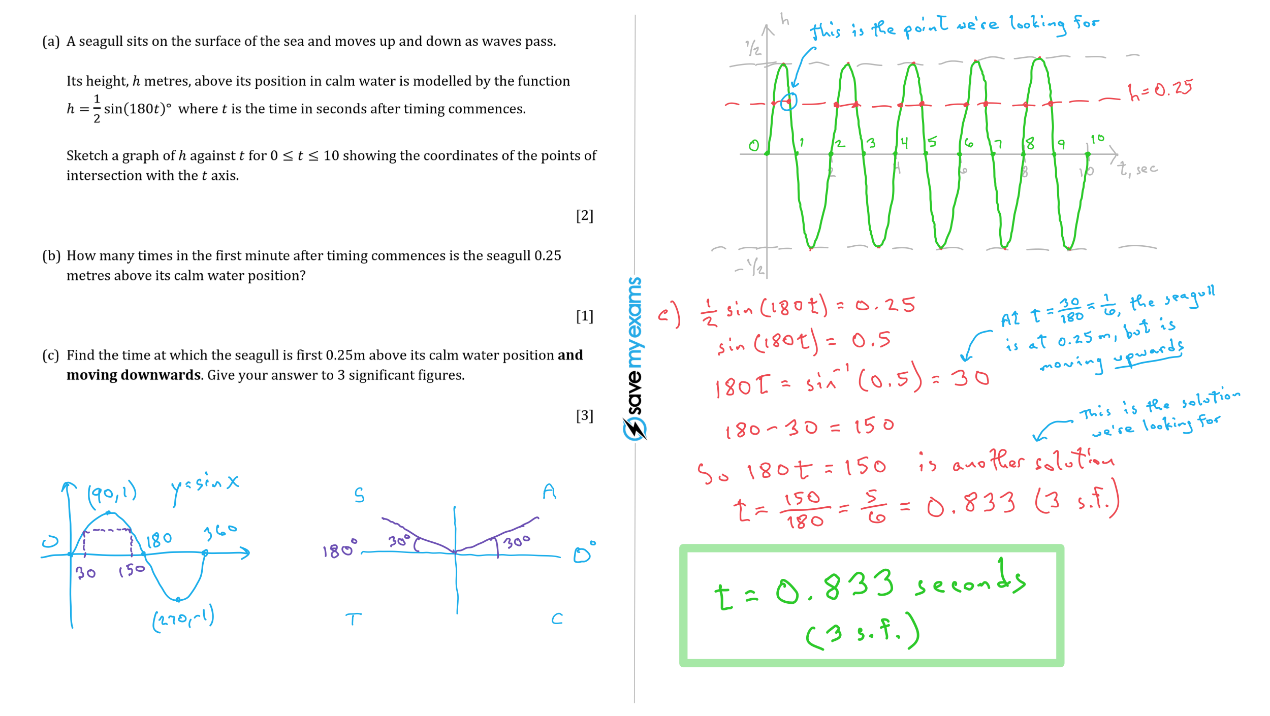 